BevezetőÚtmutatóink azoknak a felsőoktatásban dolgozó szakembereknek a támogatását szolgálják, akik olyan menekültek vagy menekültekhez hasonló helyzetben lévő bevándorlók felvételi kérelmeivel foglalkoznak, akik a felsőoktatásban szeretnék megkezdeni vagy folytatni tanulmányaikat.Összegyűjtöttük azokat a menekültek és bevándorlók által sűrűn feltett kérdéseket és a rájuk adható válaszokat, melyek az országban való tartózkodással kapcsolatosak. Négy kategóriába soroltuk őket:Általános információ MagyarországrólA menekültek körülményei a menedékkérelmi folyamat alatt és utánIskolai és képzési rendszerUtazás, munka és egészségMinden kérdéshez áttekintő válasz párosul; a válaszok ezenfelül honlapokra ugró hiperlinkeket, illetve további forrásokat is tartalmaznak, melyek részletesebb magyarázatokhoz vezetnek. A felsőoktatási szakértők igény szerint használhatják e kérdéseket és a rájuk adott válaszokat, illetve saját intézményük igényeihez alakíthatják őket.Ahol szükségesnek tartottuk, hivatkozásokat tüntettünk fel a többi VINCE útmutatóhoz.Általános információ MagyarországrólAz újonnan érkezők számára fontos, hogy gyorsan megértsék az új ország alapvető sajátosságait; hogyan találhatnak utat a megélhetéshez ebben az országban a saját vagy akár a családjuk számára? Számos gyakorlati kérdéssel kell szembesülniük, mint az országban való közlekedés, a kezdet egy új állam polgáraként, álláskeresés vagy a tanulmányok befejezése.Tények és adatok formájában nyújtunk segítséget az újonnan érkezőknek az országban való eligazodásban, hogy könnyebben hozzáférjenek az országgal kapcsolatos általános információhoz.Magyarország Közép-Európában található, a Kárpát-medence közepén. Északról indulva az óra járásával megegyezően haladva a következő országokkal határos: Szlovákia, Ukrajna, Románia, Szerbia, Horvátország, Szlovénia és Ausztria. Területe 93030 négyzetkilométer, népessége 9,8 millió fő. Hivatalos nyelve a magyar. Az ország 19 megyére oszlik, fővárosa Budapest. Magyarország gazdasága magas jövedelmű OECD országnak minősül, általános társadalombiztosítási és nyugdíj rendszert tart fenn, ingyenes az egészségügyi ellátás és az oktatás az egyetemi szintig. Az Európai Unió, a NATO, a Világbank és az ENSZ tagja is, része a schengeni övezetnek.Az alábbi linkek hasonló általános információt nyújtó angol nyelvű honlapokra vezetnek.Tények és adatok MagyarországrólMagyarország: http://www.everyculture.com/Ge-It/Hungary.htmlMagyarország: https://www.cia.gov/library/publications/the-world-factbook/geos/hu.htmlMagyarország: https://www.oecd.org/statistics/Better-Life-Initiative-country-note-Hungary.pdfK: Melyek a főbb városok/egyetemek az országban?V: Magyarországon számos egyetem és főiskola működik. A felsőoktatási intézmények listája és átlépési lehetőség a kiválasztott intézménybe itt és itt található.K: Milyen az ország politikai berendezkedése?V: Az új állampolgárok nagy érdeklődést mutatnak az ország politikai berendezkedése iránt. Ezért indokolt a politikai rendszer rövid leírása az felsőoktatási intézmény honlapján, mely bemutatja a demokratikus részvétel alapelveit, ezt kiegészítendő, vagy ehelyett egy az információt tartalmazó link elhelyezése javasolt.Magyarország 1989. október 23-a óta alkotmányos parlamentáris demokrácia. A parlament egykamarás, Országgyűlésnek nevezik, négyévente tartanak országgyűlési választásokat. Az Országgyűlés hozza a törvényeket, kétharmados többséggel módosíthatja az alkotmányt, melyet alaptörvénynek neveznek. Magyarország Alaptörvénye 2012 óta hatályos, szabályozza az ország jogrendjét, az állampolgárok alapvető jogait és kötelességeit, meghatározza az államszervezet alapvető szabályait.A köztársasági elnök megfontolásra visszaküldheti a törvényeket kihirdetésük előtt, melyeket az Alkotmánybíróság vizsgál meg és megsemmisítheti azokat, amennyiben alkotmányba ütközőnek találja őket.A magyar választási rendszer elemei: országgyűlési választás, önkormányzati választás, Európai Parlamenti választás és népszavazás. Minden állampolgárnak általános és egyenlő választójoga van, a szavazás egyfordulós, közvetlen és titkos, a választójog önkéntes és szabad. A választásokon a politikai pártok képviselőjelöltjei és független jelöltek indulnak. Az állampolgárságot szerzett határon túli magyarok is rendelkeznek szavazati joggal az országos választásokon.Jelenleg 199 tagú az Országgyűlés. A parlamenti többséget (50% + egy fő) párt vagy pártok koalíciója adja a miniszterelnököt, aki létrehozza a kormányt. A kormány kezdeményezi a törvényeket, melyeket a parlamenti többség megszavaz. A parlamenti ellenzék feladata a kormány ellenőrzése. Az Országgyűlés csak a miniszterelnöktől vonhatja meg a bizalmat, de ebben az esetben a teljes kormány megbízatása megszűnik.2004. május 1-én Magyarország belépett az Európai Unióba. Az Európai Bizottság magyar tagja az oktatásért, kultúráért, ifjúságpolitikáért és sportért felelős biztos. Az Európai Parlamentbe 21 képviselőt delegál Magyarország, míg az Európai Unió Tanácsában, a Régiók Bizottságában, illetve a Gazdasági és Szociális Bizottságban is 12-12 szavazattal rendelkezik. Magyar bírák is részt vesznek az Európai Bíróság és az Európai Számvevőszék munkájában.K: Melyek a főbb iparágak/az ország gazdasági jólétének főbb forrásai?V: Magyarország tagja a fejlett ipari országokat tömörítő OECD-nek, az Európai Unión belül azonban a szegényebb országok közé tartozik. Az országon belül Észak-nyugat- és Közép-Magyarország gazdaságilag jóval fejlettebb az ország többi részénél. A munkanélküliségi ráta alacsony 3,6%-os, de inkább a tőkeintenzív ágazatok biztosítanak megélhetést, melyek magasan képzett munkavállalókat foglalkoztatnak. Magas a strukturális munkanélküliség és jelentős a szegénység, főként a déli és keleti országrészeken. Magyarország korosodó népességű, a gazdaságilag aktívak aránya 54%, közel ugyanannyi gyermeket, nyugdíjast, állástalant tart el. A lakosság több javat fogyaszt el, mint amennyit megtermel, államháztartása alacsony. Erős a szolgáltató szektor, a szállítási és szolgáltató ágazatok. Az utóbbi évtizedekben fejlődésnek indult a főként multinacionális tulajdonú autógyártás, gépgyártás, elektronikai cikkek gyártása és a feldolgozóipar. Az export és az import 60-70%-át az Európai Unió tagállamaival, közülük is főként Németországgal bonyolítja.K: Mennyi a megélhetési minimum?V: Minthogy a minimálbért mindig az adott ország munkapiaci szabályozása határozza meg, kérjük, adja meg a Magyarországon hatályos keretfeltételeket! A minimálbérhez kapcsolódó jogrendszeri tájékoztatás a munkát érintő tárgyalásokról és megállapodásokról egy a nemzeti törvénykezéssel foglalkozó linkről történhet.A magyarországi bérek világviszonylatban magasak, az Európai Unió átlagához képest alacsonyak. 2018-ban a bruttó átlagkereset 340 600 forint.A minimálbér, amely a teljes munkaidőben foglalkoztatott munkavállaló részére megállapított alapbér kötelező legkisebb összege havi 138 000 forint, a garantált bérminimum, mely a legalább középfokú szakképzettséget igénylő munkakörben, teljes munkaidőben foglalkoztatottak esetében jár, havi 180 500 forint.A munkanélküli segélyről és egyéb szociális juttatásokról szóló tájékoztatást megtalálja a K: Hogyan kerülhetek be az ország szociális ellátórendszerébe? című kérdéshez kapcsolódóan talál. A menekültek körülményei a menedékkérelmi folyamat alatt és utánK: Melyek az állampolgárok/menekültek/bevándorlók  jogai és jogosultságai, felelősségei és kötelezettségei Magyarországon?A menekültet általánosságban a magyar állampolgárok jogai illetik meg és kötelezettségei terhelik. De csak helyi szinten rendelkezik választójoggal, vagyis részt vehet a helyi önkormányzati választáson és a helyi népszavazáson. Ezen kívül nem tölthet be olyan munkakört vagy tisztséget, amely magyar állampolgársághoz kötött.A menekültnek joga van személyazonosító igazolványra és a Genfi Egyezménybe foglalt kétnyelvű úti okmányra, a menekültügyi törvény alapján meghatározott ellátásra, támogatásra és szállásra.A menekült egyúttal köteles a menekültügyi hatóságokkal együttműködni, az egészségügyi hatóság által előírt szűrésnek, gyógykezelésnek, hiányzó védőoltások pótlásának magát alávetni; Magyarország jogszabályait megtartani; úti okmányának, személyazonosító igazolványának elvesztését, megrongálódását a menekültügyi hatóságnál bejelenteni.K: Milyen elérhető anyagi támogatások vannak menekültek és bevándorlók számára?V: Minthogy ezt a kérdést nem lehet általánosan megválaszolni, a választ az aktuális feltételeket adó források megadásával kell leírni. A munkanélküli állampolgárok számára a segélyek a szociális juttatások jogi keretei szerint elérhetőek. A törvényeknek és szabályozásoknak megfelelően az érintett területen egy fix maximum határt állapítanak meg a szociális juttatásokban néhány országban.Lehetnek speciális szabályozások menedékkérők és menekültek számára, akik tartózkodási engedéllyel rendelkeznek – akár közben, akár folyamatosan.A menekültek és bevándorlók jogait és jogosultságait illetően fontos megjegyezni, hogy különbség van a két kategória között a szociális juttatásokhoz való hozzáférés tekintetében.Magyarországon 2016 júniusa óta nem jár beilleszkedési támogatás azon az alapon, hogy egy menekült se legyen jogosult olyan juttatásokra, amelyek a magyar állampolgárokat nem illetik meg. A menekültek így hat hónapig járó társadalombiztosítási jogviszonyt kapnak az államtól, ami nagyjából havi 90 000 forint. K: Hol tartózkodhatnak a menekültek a hivatalos menedékkérelmi folyamat alatt?V: A magyar határra érkező minden menedékkérő 2015 óta két tranzitzónában léphet jogszerűen az ország területére és adhatja be kérelmét, Röszkén és Tompán. Ebben a két határmenti táborban a menedékkérő alapellátást kap: ruhát, tisztálkodási felszerelést, napi háromszori étkezést, orvosi ellátást.K: Mi a jogi státusza annak a személynek, illetve milyen törvényi szabályozások vonatkoznak arra a személyre, aki munkavégzés/tanulmányok folytatása miatt menedékkérelmi eljárás alatt áll, illetve már elfogadták vagy elutasították kérelmét?V: A törvényi szabályozások határozzák meg a menedékkérők jogi státuszát, jogait és kötelességeit, a menedékkérelem elfogadását vagy elutasítását követően is. A jogi státuszról szóló tájékoztatás ebben a részben szintén fontos, hogy tartalmazzon szabályozást arra vonatkozóan is, ha a menedékkérelem elutasításra kerül. Az ország törvényei világosan mutatják, hogy a tanulás és a munka jogként van-e nyilvántartva. A menedékkérelmi eljárás időtartama 60 nap, mely alatt sor kerül a menedékkérő személyes meghallgatására. Ezalatt az elismerést kérő az egészségügyi állapotának megfelelő és alapszükségleteit kielégítő anyagi és egyéb támogatásra jogosult. Jogosult továbbá a menekült státuszt igénylő kérelem benyújtásától számított kilenc hónapon belül a befogadó állomás területén vagy a közfoglalkoztató által meghatározott munkahelyen, kilenc hónapot követően pedig a külföldiekre vonatkozó általános szabályok szerint történő munkavégzésre, kapcsolatban állhat nemzetközi és civil szervezetekkel. Emellett együtt kell működnie a menekültügyi hatósággal, többnyire a számára kijelölt szálláshelyen kell tartózkodnia.Ezután a menedékjogot megkapó menekültnek egy hónapon belül ki kell költöznie a menekülttáborból, a munkaügyi hivatalban regisztrálnia kell magát álláskeresőként, így részt vehet a közmunka programban és megkapja az alapsegélyként szolgáló 22 800 forintot, 18 év alatti gyermeke esetén családi pótlékot igényelhet. Ahhoz, hogy önkormányzati segélyt kapjon, települési lakcímet kell szereznie, ami albérlet vagy lakástulajdonlás esetén lehetséges.Akinek a menedékkérelme elutasításra kerül, és más jogcímen sem jogosult Magyarország területén tartózkodni, akkor a menekültügyi hatóság dönt kiutasításáról és kitoloncolásáról, valamint megállapítja a beutazási és tartózkodási tilalom időtartamát.További információt a kérdésről a Köszöntjük Európában! című útmutatónkban talál!K: Hogyan kerülhet be egy bevándorló az ország szociális ellátórendszerébe?V: Lásd a fenti válaszokat. A válasz függ a menedékkérő speciális státuszától, illetve attól, hogy a kérelmet elfogadták vagy elutasították. Amennyiben a kérelmét elfogadták, rászorultsági alapon kérhet ellátást és támogatást, legfeljebb 30 napig, amennyiben az egy főre jutó jövedelme nem haladja meg az öregségi nyugdíj mindenkori legkisebb összegének 150%-át.A menekült bármikor kérheti a magyar államtól, hogy kifizesse neki Magyarország végleges elhagyásának költségeit.K: Hogyan tanulhatja meg egy bevándorló a helyi nyelvet?V: Tájékozódás a nyelvi képzési lehetőségekről a legtöbb külföldi, felsőoktatásba jelentkező számára lényeges. A felsőoktatási intézmény nyújthat erről megfelelő tájékoztatást, megadva egyúttal a felsőoktatási intézménybe való bejutás nyelvi kritériumait is. Emellett további tájékoztatás nyújtható nyelvtanulással kapcsolatban menekültek és egyéb bevándorlók számára. Néhány ország, illetve város szolgáltat nyelvtanulási lehetőségeket menedékkérők és egyéb bevándorlók részére. E speciális nyelvtanulást érintő szabályozások jogként vagy lehetőségéként való értelmezése országonként változik. A nyelvtanulást közintézmények vagy magánszervezetek szolgáltatják. Magyarországon a nyelvtanulás uniós forrásból biztosított projekteken keresztül valósul meg, civil szervezetek tevékenységén keresztül.K: Hogyan találhatnak az újonnan érkezők szállást maguknak?V: Ez elsősorban a jogi státuszuktól függ, mint fentebb is írtuk. Amint megvan a tartózkodási engedély, a menekült hátterű személy lesz felelős, hogy szállást találjon magának. Minthogy ugyanazon szociális jellegű juttatásokra jogosultak, mint a magyar állampolgárok, legrosszabb esetben bemehetnek a hajléktalanszállókra. De uniós támogatásból önkormányzati intézmények és több civil szervezet is nyújt számukra lakhatási programot. Iskolai és képzési rendszerK: Milyen Magyarország képzési rendszere?V:  A magyar iskolai és képzési rendszer struktúrája a következőképpen néz ki: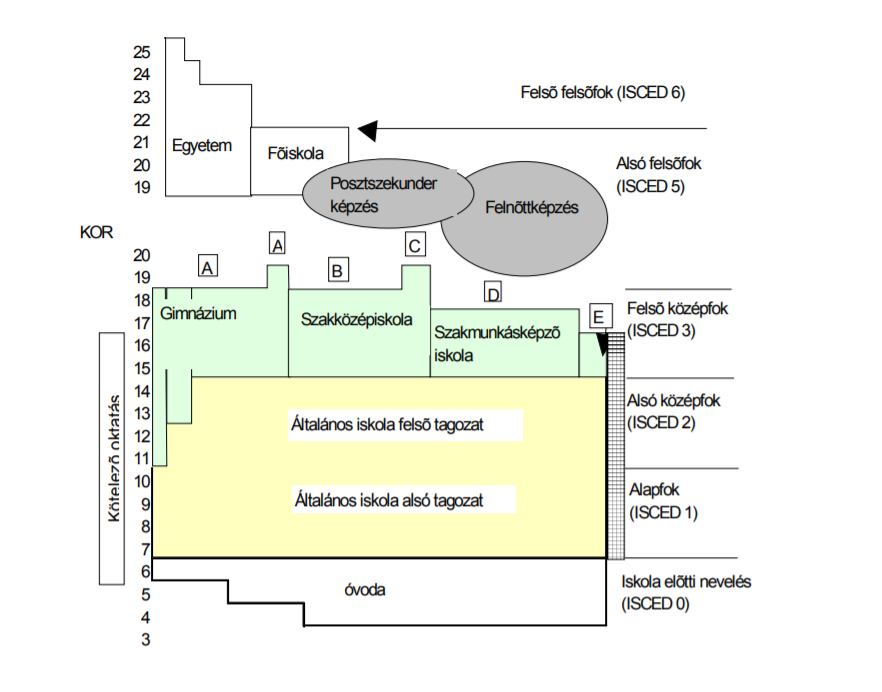 Részletes tájékoztatás a magyar oktatási rendszerről itt olvasható.K: Milyen Magyarország nemzeti kvalifikációs rendszere? V: Vannak országok, ahol a Nemzeti Kvalifikációs Keretrendszer alakítja az ország kvalifikációs rendszerét, mely fontos eszköz mindenki számára képzési lehetőségek keresése során, fontos továbbá a munkaerő-piac és a képzési intézmények számára is. A Kvalifikációs Keretrendszer mutatja meg a képzés kvalifikációs szintjét és az elvárt tanulmányi kimeneti követelményeket, tisztázza a képzési rendszer eltérő útvonalait és növelje a nemzeti és a külföldi kvalifikációk közötti kölcsönös elismeréseket. A nyolc szintA Nemzeti Kvalifikációs Keretrendszer egy koherens, rendszerezett és szintekre tagolt leírása azoknak a kvalifikációknak, melyeket a nemzeti képzési rendszerben értek el. Minden szint tartalmaz egy szintleírást, amely az adott szint főbb jellemzőit írja le. A szintleírások a következő elveket tartalmazzák: ismeret, készségek és kompetenciák, ezek együttesen határozzák meg a szint tanulmányi kimeneti követelményeit. További információért illeszthetnénk egy linket a Nemzeti Képesítési Keretrendszerhez, ha lenne ilyenünk.Jelenleg az Élethosszig Tartó Tanulás a magyar kormány stratégiájának része. Bizonyos tudáselismerési technikákat alkalmaznak a felnőttképzés és a felsőoktatás területén, azonban nincs átfogó képesítési keretrendszerünk. A munkáltatók is kikerültek ebből a folyamatból.K: Milyen támogatásra számíthat egy bevándorló, aki felsőoktatási intézménybe jelentkezik Magyarországon? V: Számos szervezet (egyetemek, kormányzati intézmények, civil szervezetek, stb.) foglalkozik a bevándorlók tanácsadásával és támogatásával, hogy felkészítsék őket a befogadó ország felsősoktatási rendszerébe történő belépésre, legyen az tanulmányaik megkezdése, vagy esetleg folytatása. Például az Egyesült Királyságban az „Aim Higher” elnevezésű képzést arra tervezték, hogy a menekültek és menedékkérők számára nyújtsanak információt és támogassák őket az egyesült királyságbeli felsőoktatási intézményekbe történő jelentkezésüket. A képzést a FutureLearn és a Cambridge Egyetem közösen viszi, tanácsokat ad és támogatja az angol nyelvi felzárkóztatókat, az egyetemi nyelvi szint eléréséhez, egyben  betekintést nyújt és gyakorlati tapasztalatot ad mindazoknak, akik már bejutottak az ország egyetemeire. A honlapon az szerepel, hogy „Ezt a képzést olyan menekültek és menedékkérők számára tervezték, akik folytatni vagy megkezdeni szeretnék felsőoktatási tanulmányaikat az Egyesült Királyságban. Emellett hasznosnak tartanánk bármilyen támogatását vagy tanítását mindazon menekülteknek, hogy egyetemen szeretnének tanulni. E képzés fókuszában az egyetemre és az egyetemi jelentkezésre való felkészítés áll.”Magyarországon a Central European University kínált felsőoktatási képzési lehetőséget regisztrált menekültek és menedékkérők számára az OLIve oktatási programjain keresztül. A képzéseket 2016-ban indították, két, fokozatot nem adó programot. A hétvégi program Magyarországon regisztrált menekültek és menedékkérők számára szólt szombati oktatási napokkal, míg az egyetemi felkészítő program nappali tagozaton bármely menekült és menedékkérő számára elérhető volt aki, az Európai Gazdasági Térség területén regisztrált. Azonban 2018 augusztusában felfüggesztették a képzési programokat a bevándorlási különadóról szóló törvény életbe lépése miatt, amelynek értelmében az egyetemnek 25%-os különadót kellene fizetnie e programjai után. Az OLIve programok kizárólag Magyarország területén törvényesen tartózkodó személyeknek biztosítottak képzést.További tájékoztatásért olvassa el a Köszöntjük a Felsőoktatásban! című útmutatónkat. K: A kompetenciákat hogyan lehet elismertetni? Mi az előzetes tudás elismertetésének menete Magyarországon?V: Minden partner beilleszt ide tájékoztatót a saját validációs rendszeréről, amely tartalmazza a jogokat, a felelősségek felosztását, a finanszírozást és bármilyen további hasznos információt. A szövegnek tartalmaznia kell az előzetes tudás elismerésére vonatkozó nemzeti törvényi és egyén szabályozásokat.A jogszabályalkotók a Magyar felsőoktatásban hozzákapcsolták az informális tanulás elismerését a már létező Európai Kreditáviteli és –gyűjtési Rendszerhez (ECTS). Ennek keretében minden magyar felsőoktatási intézményben működnek Kreditátviteli Bizottságok az előzetes tanulmányok és munkatapasztalat elismerésére. Mindazonáltal a kreditek legalább egyharmadát abban az intézményben kell megszerezni, ahol a diplomát szeretne. A jelenleg hatályos magyar felsőoktatási törvény szerint ugyanis teljes képzési kvalifikáció nem engedélyezett validációs eljáráson keresztül. A felsőoktatási intézmények oktatói, akik közül a Kreditátviteli Bizottságok tagja kerülnek ki, nagy autonómiával rendelkeznek az előzetes tudás elismerésére vagy elutasítására. Az eljárási költségeket minden esetben a kérelmezőknek kell fedezni.Felsőoktatási intézménybe való jelentkezéshez hivatalos dokumentumok benyújtása is szükséges. A menekült hátterű vagy egyéb újonnan érkező jelentkezők lehetnek olyan helyzetben, hogy már megkezdték felsőoktatási tanulmányiakat hazájukban, de nem fejezték be. Abban az esetben, ha hivatalos dokumentumot nem tudnak benyújtani, alternatív lehetőséget kell biztosítani számukra a validációs eljárás lefolytatásához. Magyarországon azonban erre nincs lehetőség. Csak hivatalos dokumentumok birtokában kezdhető meg a validációs eljárás.További részleteket erről a kérdésről a Köszöntjük a Validációs Eljárásban! című útmutatóban olvashat.K: Milyen támogató és tanácsadó szolgáltatások elérhetőek?V: Az előzetes tudás értékelését és elismerését a magyar kormány nemzeti Élethosszig Tartó Tanulás stratégiája szabályozza. A 2001-es Felnőttképzési törvény a felnőttképzésre jelentkezők kérhetik tudásszintjüknek előzetes mérését, amelyet a képző intézmény köteles figyelembe venni. A törvény a finanszírozás kérdéséről nem rendelkezik. A törvény célkitűzése azonban az, hogy az előzetes tudásértékelés a képzési program indulásakor tájékoztatást nyújtson a képzést végző szakemberek számára arról, milyen felkészültségűek a képzésben résztvevők. A felsőoktatásban az előzetes tudásmérés az Európai Kreditátviteli Rendszerhez (ECTS) kötődik, ahol a tudás non-formális és informális típusát is mérik. Az előzetes tudás maximum az oklevelet kiállító felsőoktatási intézmény képzésének kétharmadát teheti ki. Az előzetes tudást a képzéseket végző tanárok végzik, akik nagy autonómiát kapnak az elbírálás során. Magyarországon jelenleg nem lehetséges teljes képesítést elismertetni a validációs eljáráson keresztül. További részleteket erről a kérdésről a Köszöntjük a Validációs Eljárásban! című útmutatóban olvashat.Közlekedési, egészségügyi és munkaügyi rendszerek K: Milyen a tömegközlekedés Magyarországon? Hogyan utaznak az emberek az országban? V: A Moovit applikációval könnyen közlekedhet bárki Budapesten, illetve az országban, elérhetők rajta a busz, vonat és metró menetrendek, érkezési idők, útvonal térképek, leszállási értesítők.közlekedési eszközök városban – metró csak Budapesten közlekedik, a vasúthálózat és a buszos közlekedés az egész országot behálózza, villamos a fővárost leszámítva csak néhány nagyobb vidéki városban található, a városi kerékpározás egyre elterjedtebb, számos kerékpárút segíti a közlekedést.K: Hogyan működik az egészségügyi ellátórendszer? Mire jogosultak a bevándorlók és hogyan regisztrálhatnak?V: A menekültek és oltalmazottak sztátuszuk megszerzése után még hatvan napig a befogadó állomáson tartózkodhatnak. Itt ingyenes orvosi ellátást kapnak, valamint egy éven keresztül jogosultak ingyenes egészségügyi alapellátásra az ország területén. Új lakóhelyük elfoglalását követően be kell jelentkezniük a lakóhely szerint illetékes háziorvosnál/gyermekorvosnál. Az egy év lejárta után a magyar állampolgárokhoz hasonlóan egészségügyi ellátás a társadalombiztosítási hozzájárulás havi megfizetése után jár. Általános egészségügyi tájékoztatás Magyarországról itt olvasható.K: Hogyan találok állást ebben az országban?V: Számos módja és eszköze van az álláskeresésnek, például a munkaügyi központok nyújthatnak segítséget, melyek a munkakeresők regisztrálásával foglalkoznak. Az állásokról gyakran személyközi helyi közösségi hálózatokon, barátokon, szomszédokon keresztül kapunk tájékoztatást. Emellett a személyes kezdeményezés, vállalatok felkeresése telefonon vagy személyesen is egy üdvözölt kezdeményezés, mely alátámasztja az érdeklődést. Magyarországon állami munkaügyi központokon és interneten (Profession.hu; Jobline; Jobinfo) vagy újságban meghirdetett álláshirdetéseken keresztül lehet munkát találni. A legegyszerűbb, ha a menekült a lakóhelyéhez legközelebbi helyi munkaügyi központot keresi fel, itt található az ország munkaügyi központjainak és elérhetőségeiknek listája.További tájékoztatást erről a kérdésről a Köszöntjük Európában! című útmutatónkban talál.Az útmutatóhoz felhasznált linkek Általános országismertetés, országspecifikus tények és adatokhttps://www.factretriever.com/hungary-factsEuropean Commission: About asylum seeking https://ec.europa.eu/home-affairs/what-we-do/policies/asylum_enBevándorlási és Állampolgársági Hivatalhttp://www.bmbah.hu/index.php?lang=hu EURYDICE: Magyarország oktatási rendszerehttps://eacea.ec.europa.eu/national-policies/eurydice/content/organisation-education-system-and-its-structure-35_hu Menedék – Migránsokat Segítő Egyesülethttps://menedek.hu/ Tót, Éva, Country Report: Hungary. 2016 update to the European inventory on validation of non-formal and informal learning CEDEFOP.  https://cumulus.cedefop.europa.eu/files/vetelib/2016/2016_validate_HU.pdf Wikipedia: az általános nemzeti kvalifikációs keretrendszerekrőlhttps://en.wikipedia.org/wiki/National_Qualifications_FrameworkWikipédia: Magyarországhttps://hu.wikipedia.org/wiki/Magyarorsz%C3%A1g  Ez a Mű a Creative Commons Nevezd meg! - Ne add el! - Így add tovább! 4.0 Nemzetközi Licenc feltételeinek megfelelően felhasználható.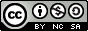 